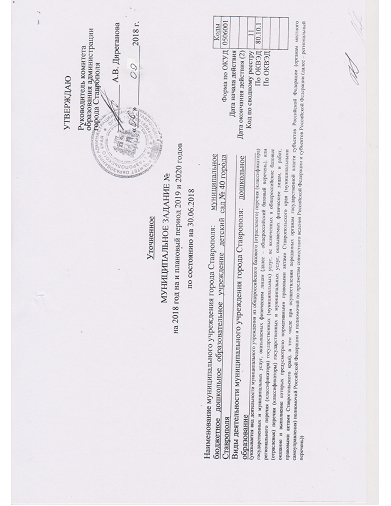 Часть I. Сведения об оказываемых муниципальных услугахРаздел 11. Наименование муниципальной услуги: Реализация основных                    Код муниципальнойобщеобразовательных программ дошкольного образования                         услуги по общероссийскому2. Категории потребителей муниципальной услуги:                                         базовому перечню илиФизические лица в возрасте до 8 лет                                                                региональному перечню3. Показатели, характеризующие объем и (или) качество муниципальной услуги: реализация основных общеобразовательных программ дошкольного образования3.1. Показатели, характеризующие качество муниципальной услуги:3.2. Показатели, характеризующие объем муниципальной услуги:4.Нормативные правовые акты, устанавливающие размер платы (цену, тариф) либо порядок ее (его) установления:5. Порядок оказания муниципальной услуги:5.1. Нормативные правовые акты, регулирующие порядок оказания муниципальной услуги:(наименование, номер и дата нормативного правового акта)	- Федеральный закон Государственной Думы РФ от 06/10/1999 № 184-ФЗ «Об общих принципах организации законодательных (представительных) и исполнительных органов государственной власти субъектов Российской Федерации»;	- Федеральный закон Государственной Думы РФ от 06/10/2003 №131-ФЗ «Об общих принципах организации местного самоуправления в Российской Федерации»;	- Федеральный закон Государственной Думы РФ от 29/12/2012 №273-ФЗ «Об образовании в Российской Федерации»;	- Приказ Министерства образования и науки Российской Федерации от 30/08/2013 № 1014 «Об утверждении Порядка организации и осуществления образовательной деятельности по основным общеобразовательным программам - образовательным программам дошкольного образования»;	- Приказ Министерства образования и науки Российской Федерации от 17/10/2013 № 1155 «Об утверждении федерального государственного образовательного стандарта дошкольного образования»;		- СанПин 2.4.1.3049-13 «Санитарно-эпидемиологические требования к устройству, содержанию и организации режима работы дошкольных образовательных организаций», утвержденные постановлением Главного санитарного врача России от 15 мая 2013 г. № 26;	- Приказ комитета образования администрации города Ставрополя от 04.02.2014 № 49-ОД «О городской комиссии по определению детей дошкольного возраста в муниципальные бюджетные дошкольные образовательные учреждения    и муниципальные автономные дошкольные образовательные учреждения города Ставрополя».5.2. Порядок информирования потенциальных потребителей муниципальной услуги:Раздел 21. Наименование муниципальной услуги: присмотр и уход                               Код муниципальной                                                                                                                                                           услуги по общероссийскому2. Категории потребителей муниципальной услуги:                                            базовому перечню илиФизические лица                                                                                                   региональному перечню3. Показатели, характеризующие объем и (или) качество муниципальной услуги: осуществление присмотра и ухода за детьми в муниципальных дошкольных образовательных учреждениях города Ставрополя3.1. Показатели, характеризующие качество муниципальной услуги:3.2. Показатели, характеризующие объем муниципальной услуги:4.Нормативные правовые акты, устанавливающие размер платы (цену, тариф) либо порядок ее (его) установления:5. Порядок оказания муниципальной услуги:5.1. Нормативные правовые акты, регулирующие порядок оказания муниципальной услуги:- Закон от 29 декабря 2012 г. № 273-ФЗ «Об образовании в Российской Федерации»;- Закон от 6 октября 2003 г. № 131-ФЗ «Об общих принципах организации местного самоуправления в Российской Федерации»;- приказ Минобрнауки России от 30 августа 2013 г. № 1014 «Об утверждении Порядка организации                           и осуществления образовательной деятельности по основным общеобразовательным программам – образовательным программам дошкольного образования»;- СанПин 2.4.1.3049-13 «Санитарно-эпидемиологические требования к устройству, содержанию и организации режима работы дошкольных образовательных организаций», утвержденные постановлением Главного санитарного врача России от 15 мая 2013 г. № 26;- Приказ комитета образования администрации города Ставрополя от 04.02.2014 №49-ОД «О городской комиссии по определению детей дошкольного возраста в муниципальные бюджетные дошкольные образовательные учреждения         и муниципальные автономные дошкольные образовательные учреждения города Ставрополя».5.2. Порядок информирования потенциальных потребителей муниципальной услуги:Раздел 31. Наименование муниципальной услуги: присмотр и уход                                Код муниципальной                                                                                                                                                           услуги по общероссийскому2. Категории потребителей муниципальной услуги:                                            базовому перечню илиФизические лица                                                                                                региональному перечню3. Показатели, характеризующие объем и (или) качество муниципальной услуги:3.1. Показатели, характеризующие качество муниципальной услуги:3.2. Показатели, характеризующие объем муниципальной услуги:4.Нормативные правовые акты, устанавливающие размер платы (цену, тариф) либо порядок ее (его) установления:5. Порядок оказания муниципальной услуги:5.1. Нормативные правовые акты, регулирующие порядок оказания муниципальной услуги:- Закон от 29 декабря 2012 г. № 273-ФЗ «Об образовании в Российской Федерации»;- Закон от 6 октября 2003 г. № 131-ФЗ «Об общих принципах организации местного самоуправления в Российской Федерации»;- приказ Минобрнауки России от 30 августа 2013 г. № 1014 «Об утверждении Порядка организации                           и осуществления образовательной деятельности по основным общеобразовательным программам – образовательным программам дошкольного -образования»;- СанПин 2.4.1.3049-13 «Санитарно-эпидемиологические требования к устройству, содержанию и организации режима работы дошкольных образовательных организаций», утвержденные постановлением Главного санитарного врача России от 15 мая 2013 г. № 26;- Приказ комитета образования администрации города Ставрополя от 04.02.2014 № 49-ОД «О городской комиссии по определению детей дошкольного возраста в муниципальные бюджетные дошкольные образовательные учреждения      и муниципальные автономные дошкольные образовательные учреждения города Ставрополя».5.2. Порядок информирования потенциальных потребителей муниципальной услуги:Часть III. Прочие сведения о муниципальном задании1. Основания (условия и порядок) для досрочного прекращения выполнения муниципального задания: реорганизация или ликвидация учреждения2. Иная информация, необходимая для выполнения (контроля за выполнением) муниципального задания: ________________________________________________________________________________________________________3. Порядок контроля за выполнением муниципального задания:4. Требования к отчетности о выполнении муниципального задания: отчет предоставляется по форме, установленной Порядком формирования муниципального задания на оказание муниципальных услуг (выполнение работ) в отношении муниципальных учреждений города Ставрополя и финансового обеспечения выполнения муниципального задания, утвержденным постановлением администрации города Ставрополя от 06.07.2016 № 1479 «Об утверждении Порядка формирования муниципального задания на оказание муниципальных услуг (выполнение работ) в отношении муниципальных учреждений города Ставрополя и финансового обеспечения выполнения муниципального задания». 4.1. Периодичность представления отчетов о выполнении муниципального задания:  ежеквартально4.2. Сроки представления отчетов о выполнении муниципального задания:  до 10 числа, следующего за отчетным периодом4.3. Иные требования к отчетности о выполнении муниципального задания: годовой отчет по форме 85-К ежегодно до 16 января5. Иные показатели, связанные с выполнением муниципального задания: -___________________________________Заведующий МБДОУ д/с № 40                                                                                            И.А. Диденко11.Д45.0Уникальный номер реестровой записиПоказатель, характеризующий содержание муниципальной услугиПоказатель, характеризующий содержание муниципальной услугиПоказатель, характеризующий содержание муниципальной услугиПоказатель, характеризующий условия (формы) оказания муниципальной услугиПоказатель, характеризующий условия (формы) оказания муниципальной услугиПоказатель качества муниципальной услугиПоказатель качества муниципальной услугиПоказатель качества муниципальной услугиЗначение показателя качествамуниципальной услугиЗначение показателя качествамуниципальной услугиЗначение показателя качествамуниципальной услугиДопустимые (возможные) отклонения от установленных показателей качества муниципальной услугиДопустимые (возможные) отклонения от установленных показателей качества муниципальной услугиУникальный номер реестровой записи_______(наименование показа теля)_______(наименование показа теля)_______(наименование показа теля)_______(наименование показа теля)_______(наименование показа теля)наименование показа теляединицаизмеренияединицаизмерения2018 год(очередной финансовый год)2019 год(1-й год планового периода)2020 год(2-й год планового периода)в процентахв абсолютных величинахУникальный номер реестровой записи_______(наименование показа теля)_______(наименование показа теля)_______(наименование показа теля)_______(наименование показа теля)_______(наименование показа теля)наименование показа телянаименованиекод по ОКЕИ (6)2018 год(очередной финансовый год)2019 год(1-й год планового периода)2020 год(2-й год планового периода)в процентахв абсолютных величинах123456789101112131411Д45000300300301060100Реализа-ция основ-ных общеоб-разова-тельных прог-рамм дошкольного образованияОбучающиеся за исключением обучающихся с ограниченными возможностями здоровья (ОВЗ) и детей-инвалидовОт 3 до 8 леточнаяГруппа полного дняЧисло обучающихсяЧел.74413310310310%-11Д45000300300301060100Реализа-ция основ-ных общеоб-разова-тельных прог-рамм дошкольного образованияОбучающиеся за исключением обучающихся с ограниченными возможностями здоровья (ОВЗ) и детей-инвалидовОт 3 до 8 леточнаяГруппа полного дняЧисло человеко-дней обученияЧеловек/день74424724724810%-11Д45000100400301060100адаптированная образовательная программаОбучающиеся с ограниченными возможностями здоровья (ОВЗ)От 3 до 8 леточнаяГруппа полного дняЧисло обучающихсяЧел.74427303010%-11Д45000100400301060100адаптированная образовательная программаОбучающиеся с ограниченными возможностями здоровья (ОВЗ)От 3 до 8 леточнаяГруппа полного дняЧисло человеко-дней обученияЧеловек/день74424724724810%-Уникальный номер реестровойзапи сиПоказатель, характеризующий содержание муниципальной услугиПоказатель, характеризующий содержание муниципальной услугиПоказатель, характеризующий содержание муниципальной услугиПоказатель, характеризующий условия (формы) оказания муниципальной услугиПоказатель, характеризующий условия (формы) оказания муниципальной услугиПоказатель объема муниципальной услугиПоказатель объема муниципальной услугиПоказатель объема муниципальной услугиЗначение показателя объемамуниципальной услугиЗначение показателя объемамуниципальной услугиЗначение показателя объемамуниципальной услугиРазмерплаты (цена, тариф) (8)Размерплаты (цена, тариф) (8)Размерплаты (цена, тариф) (8)Допустимые (возможные) отклонения от установ ленных показателей объема муниципаль ной услугиДопустимые (возможные) отклонения от установ ленных показателей объема муниципаль ной услугиУникальный номер реестровойзапи си_______(наименование показа теля)_______(наименование показа теля)_______(наименование показа теля)_______(наименование показа теля)_______(наименование показа теля)наименование показателяединица измеренияпо ОКЕИединица измеренияпо ОКЕИ2018 год(очеред нойфинансо вый год)2019 год(1-й год планового периода)2020 год(2-й год планового периода)2018 год(очеред нойфинансо вый год)2019 год(1-й год планового периода)2020 год(2-й год планового периода)впро цен тахв абсо лютных вели чинахУникальный номер реестровойзапи си_______(наименование показа теля)_______(наименование показа теля)_______(наименование показа теля)_______(наименование показа теля)_______(наименование показа теля)наименование показателянаиме нова ниекод по ОКЕИ (6)2018 год(очеред нойфинансо вый год)2019 год(1-й год планового периода)2020 год(2-й год планового периода)2018 год(очеред нойфинансо вый год)2019 год(1-й год планового периода)2020 год(2-й год планового периода)впро цен тахв абсо лютных вели чинах123456789101112131415161711Д45000300300301060100Реализация основ-ных общеобразова-тельных прог-рамм дошкольного образованияОбучающиеся за исключением обучающихся с ограниченными возможностями здоровья (ОВЗ) и детей-инвалидовОт 3 до 8 леточнаяГруппа полного дняЧисло обучающихсячел.792106102102Государственная (муниципальная) услуга или работа бесплатнаяГосударственная (муниципальная) услуга или работа бесплатнаяГосударственная (муниципальная) услуга или работа бесплатная10%-11Д45000300300301060100Реализация основ-ных общеобразова-тельных прог-рамм дошкольного образованияОбучающиеся за исключением обучающихся с ограниченными возможностями здоровья (ОВЗ) и детей-инвалидовОт 3 до 8 леточнаяГруппа полного дняЧисло человеко-дничеловеко-день540247247248Государственная (муниципальная) услуга или работа бесплатнаяГосударственная (муниципальная) услуга или работа бесплатнаяГосударственная (муниципальная) услуга или работа бесплатная10%-11Д45000100400301060100адаптированная образовательная программаОбучающиеся с ограниченными возможностями здоровья (ОВЗ)От 3 до 8 леточнаяГруппа полного дняЧисло обучающихсячел.792273030Государственная (муниципальная) услуга или работа бесплатнаяГосударственная (муниципальная) услуга или работа бесплатнаяГосударственная (муниципальная) услуга или работа бесплатная10%-11Д45000100400301060100адаптированная образовательная программаОбучающиеся с ограниченными возможностями здоровья (ОВЗ)От 3 до 8 леточнаяГруппа полного дняЧисло человеко-дничеловеко-день540247247248Государственная (муниципальная) услуга или работа бесплатнаяГосударственная (муниципальная) услуга или работа бесплатнаяГосударственная (муниципальная) услуга или работа бесплатная10%-Нормативный правовой актНормативный правовой актНормативный правовой актНормативный правовой актНормативный правовой актвидпринявший органдатаномернаименование12345-----Способ информированияСостав размещаемой информацииЧастота обновления информации123Размещение информации на стендах, в уголках для родителей в ДОУКопии документов, регламентирующих деятельность ДОУ, сведения о бесплатных и платных услугах, требования к родителям (законным представителям) и воспитанникам Не реже 1 раза в годПубликация информации о ДОУ на сайте управления образования в разделе «дошкольное образование»Сведения о ДОУ (Ф.И.О. Заведующего, адрес, телефон),-  информация о деятельности ДОУ, - проводимых мероприятиях; - сведения о результатах самообследования образовательной деятельности ДОУ;- публикация информации о ДОУ на сайте комитета образования администрации города Ставрополя в разделе «Дошкольное образование»Постоянно1 раз в годПостоянноПубликация информации в СМИО мероприятиях, проводимых в ДОУ города, участии воспитанников и педагогов ДОУ в конкурсах, фестиваляхПостоянноСайт в информационно-коммуникативной сети «Интернет»В специальном разделе «Сведения об образовательной организации», информация размещается согласно установленным требованиям в следующих подразделах:Основные сведения,Структура и органы управления образовательной организации,Документы,Образование,Образовательные стандарты,Руководство. Педагогический состав,Материально-техническое обеспечение и оснащение образовательного процессаСтипендии и иные виды материальной поддержки,Платные образовательные услуги,Финансово-хозяйственная деятельностьПо мере внесения изменений и формирования нового муниципального задания11.Д40.0Уникальный номер реестровой записиПоказатель, характеризующий содержание муниципальной услугиПоказатель, характеризующий содержание муниципальной услугиПоказатель, характеризующий содержание муниципальной услугиПоказатель, характеризующий условия (формы) оказания муниципальной услугиПоказатель, характеризующий условия (формы) оказания муниципальной услугиПоказатель качества муниципальной услугиПоказатель качества муниципальной услугиПоказатель качества муниципальной услугиЗначение показателя качествамуниципальной услугиЗначение показателя качествамуниципальной услугиЗначение показателя качествамуниципальной услугиДопустимые (возможные) отклонения от установленных показателей качества муниципальной услугиДопустимые (возможные) отклонения от установленных показателей качества муниципальной услугиУникальный номер реестровой записи_______(наименование показа теля)_______(наименование показа теля)_______(наименование показа теля)_______(наименование показа теля)_______(наименование показа теля)наименование показа теляединицаизмеренияединицаизмерения2018 год(очередной финансовый год)2019 год(1-й год планового периода)2020 год(2-й год планового периода)в процентахв абсолютных величинахУникальный номер реестровой записи_______(наименование показа теля)_______(наименование показа теля)_______(наименование показа теля)_______(наименование показа теля)_______(наименование показа теля)наименование показа телянаименованиекод по ОКЕИ (6)2018 год(очередной финансовый год)2019 год(1-й год планового периода)2020 год(2-й год планового периода)в процентахв абсолютных величинах123456789101112131411Д450003010003010651не указаноне указаноОт 3 до 8 леточнаягруппа полного дняЧисло обучающихсяЧел.74413313313310%-11Д450003010003010651не указаноне указаноОт 3 до 8 леточнаягруппа полного дняЧисло человеко-днейЧеловеко-день74424724724810%-Уникальный номер реестровойзаписиПоказатель, характеризующий содержание муниципальной услугиПоказатель, характеризующий содержание муниципальной услугиПоказатель, характеризующий содержание муниципальной услугиПоказатель, характеризующий условия (формы) оказания муниципальной услугиПоказатель, характеризующий условия (формы) оказания муниципальной услугиПоказатель объема муниципальной услугиПоказатель объема муниципальной услугиПоказатель объема муниципальной услугиЗначение показателя объемамуниципальной услугиЗначение показателя объемамуниципальной услугиЗначение показателя объемамуниципальной услугиРазмерплаты (цена, тариф) (8)Размерплаты (цена, тариф) (8)Размерплаты (цена, тариф) (8)Допустимые (возможные) отклонения от установ- ленных показателей объема муниципальной услуги(7)Допустимые (возможные) отклонения от установ- ленных показателей объема муниципальной услуги(7)Уникальный номер реестровойзаписи_______(наименование показа теля) _______(наименование показа теля) _______(наименование показа теля) _______(наименование показа теля) _______(наименование показа теля) наименование показателяединица измерения по ОКЕИединица измерения по ОКЕИ2018 год(очередной финансо вый год)2019 год(1-й год планового периода)2020 год(2-й год планового периода)2018 год(очередной финансо вый год)2019 год(1-й год планового периода)2020 год(2-й год планового периода)в про цен тахв абсо лютных вели чинахУникальный номер реестровойзаписи_______(наименование показа теля) _______(наименование показа теля) _______(наименование показа теля) _______(наименование показа теля) _______(наименование показа теля) наименование показателянаиме нованиекод по ОКЕИ (6)2018 год(очередной финансо вый год)2019 год(1-й год планового периода)2020 год(2-й год планового периода)2018 год(очередной финансо вый год)2019 год(1-й год планового периода)2020 год(2-й год планового периода)в про цен тахв абсо лютных вели чинах123456789101112131415161711Д450003010003010651не указаноне указаноОт 3 до 8 леточнаягруппа полного дняЧисло обучающихсяЧел.74413313313316401640164010%-Нормативный правовой актНормативный правовой актНормативный правовой актНормативный правовой актНормативный правовой актвидпринявший органдатаномернаименование12345ПостановлениеАдминистрация города Ставрополя30.06.2017№ 1158«Об установлении платы за присмотр и уход за детьми   в муниципальных дошкольных образовательных учреждениях города Ставрополя»Способ информированияСостав размещаемой информацииЧастота обновления информации123Размещение информации на стендах, в уголках для родителей в ДОУКопии документов, регламентирующих деятельность ДОУ, сведения о бесплатных и платных услугах, требования к родителям (законным представителям) и воспитанникам Не реже 1 раза в годПубликация информации о ДОУ на сайте управления образования в разделе «дошкольное образование»Сведения о ДОУ (Ф.И.О. Заведующего, адрес, телефон),-  информация о деятельности ДОУ, - проводимых мероприятиях; - сведения о результатах самообследования образовательной деятельности ДОУ;- публикация информации о ДОУ на сайте комитета образования администрации города Ставрополя в разделе «Дошкольное образование»Постоянно1 раз в годПостоянноПубликация информации в СМИО мероприятиях, проводимых в ДОУ города, участии воспитанников и педагогов ДОУ в конкурсах, фестиваляхПостоянноСайт в информационно-коммуникативной сети «Интернет»В специальном разделе «Сведения об образовательной организации», информация размещается согласно установленным требованиям в следующих подразделах:Основные сведения,Структура и органы управления образовательной организации,Документы,Образование,Образовательные стандарты,Руководство. Педагогический состав,Материально-техническое обеспечение и оснащение образовательного процессаСтипендии и иные виды материальной поддержки,Платные образовательные услуги,Финансово-хозяйственная деятельностьПо мере внесения изменений и формирования нового муниципального задания11.785.0Уникальный номер реестровой записиПоказатель, характеризующий содержание муниципальной услугиПоказатель, характеризующий содержание муниципальной услугиПоказатель, характеризующий содержание муниципальной услугиПоказатель, характеризующий условия (формы) оказания муниципальной услугиПоказатель, характеризующий условия (формы) оказания муниципальной услугиПоказатель качества муниципальной услугиПоказатель качества муниципальной услугиПоказатель качества муниципальной услугиЗначение показателя качествамуниципальной услугиЗначение показателя качествамуниципальной услугиЗначение показателя качествамуниципальной услугиДопустимые (возможные) отклонения от установленных показателей качества муниципальной услугиДопустимые (возможные) отклонения от установленных показателей качества муниципальной услугиУникальный номер реестровой записи_______(наименование показа теля)_______(наименование показа теля)_______(наименование показа теля)_______(наименование показа теля)_______(наименование показа теля)наименование показа теляединицаизмеренияединицаизмерения2018 год(очередной финансовый год)2019 год(1-й год планового периода)2020 год(2-й год планового периода)в процентахв абсолютных величинахУникальный номер реестровой записи_______(наименование показа теля)_______(наименование показа теля)_______(наименование показа теля)_______(наименование показа теля)_______(наименование показа теля)наименование показа телянаименованиекод по ОКЕИ (6)2018 год(очередной финансовый год)2019 год(1-й год планового периода)2020 год(2-й год планового периода)в процентахв абсолютных величинах123456789101112131411785000500300006001100не указаноне указаноОт 3 лет до 8 леточнаягруппа полного дняЧисло обучающихсяЧел.74421110%-11785000500300006001100не указаноне указаноОт 3 лет до 8 леточнаягруппа полного дняЧисло человеко-днейЧеловеко-день74424724724810%-11Д45000100400301060100адаптированная образовательная программаОбучающиеся с ограниченными возможностями здоровья (ОВЗ)От 3 до 8 леточнаяГруппа полного дняЧисло обучающихсяЧел.74400010%-11Д45000100400301060100адаптированная образовательная программаОбучающиеся с ограниченными возможностями здоровья (ОВЗ)От 3 до 8 леточнаяГруппа полного дняЧисло человеко-днейЧеловеко-день74424724724810%-Уникальный номер реестровойзапи сиПоказатель, характеризующий содержание муниципальной услугиПоказатель, характеризующий содержание муниципальной услугиПоказатель, характеризующий содержание муниципальной услугиПоказатель, характеризующий условия (формы) оказания муниципальной услугиПоказатель, характеризующий условия (формы) оказания муниципальной услугиПоказатель объема муниципальной услугиПоказатель объема муниципальной услугиПоказатель объема муниципальной услугиЗначение показателя объемамуниципальной услугиЗначение показателя объемамуниципальной услугиЗначение показателя объемамуниципальной услугиРазмерплаты (цена, тариф) (8)Размерплаты (цена, тариф) (8)Размерплаты (цена, тариф) (8)Допустимые (возможные) отклонения от установ- ленных показателей объема муниципаль- ной услугиДопустимые (возможные) отклонения от установ- ленных показателей объема муниципаль- ной услугиУникальный номер реестровойзапи си_______(наименование показа теля)_______(наименование показа теля)_______(наименование показа теля)_______(наименование показа теля)_______(наименование показа теля)Наименование показателяединица измеренияпо ОКЕИединица измеренияпо ОКЕИ2018 го(очеред ной финансо вый год)2019 год(1-й гд планового периода)2020 год(2-й год планового периода)2018 год(очерд ной финансо вый год)2019 год(1-й год планового периода)2020 год(2-й год планового периода)впро цен тахв абсо лютных вели чинахУникальный номер реестровойзапи си_______(наименование показа теля)_______(наименование показа теля)_______(наименование показа теля)_______(наименование показа теля)_______(наименование показа теля)Наименование показателянаиме нова ниекод по ОКЕИ (6)2018 го(очеред ной финансо вый год)2019 год(1-й гд планового периода)2020 год(2-й год планового периода)2018 год(очерд ной финансо вый год)2019 год(1-й год планового периода)2020 год(2-й год планового периода)впро цен тахв абсо лютных вели чинах123456789101112131415161711785000500300006001100не указаноне указаноОт 3 лет до 8 леточнаягруппа полного дняКоличество воспитан-ников ДОУЧел.792211Государственная (муниципальная) услуга или работа бесплатнаяГосударственная (муниципальная) услуга или работа бесплатнаяГосударственная (муниципальная) услуга или работа бесплатная10%-Нормативный правовой актНормативный правовой актНормативный правовой актНормативный правовой актНормативный правовой актвидпринявший органдатаномернаименование12345-----Способ информированияСостав размещаемой информацииЧастота обновления информации123Размещение информации на стендах, в уголках для родителей в ДОУКопии документов, регламентирующих деятельность ДОУ, сведения о бесплатных и платных услугах, требования к родителям (законным представителям) и воспитанникам Не реже 1 раза в годПубликация информации о ДОУ на сайте управления образования в разделе «дошкольное образование»Сведения о ДОУ (Ф.И.О. Заведующего, адрес, телефон),-  информация о деятельности ДОУ, - проводимых мероприятиях; - сведения о результатах самообследования образовательной деятельности ДОУ;- публикация информации о ДОУ на сайте комитета образования администрации города Ставрополя в разделе «Дошкольное образование»Постоянно1 раз в годПостоянноПубликация информации в СМИО мероприятиях, проводимых в ДОУ города, участии воспитанников и педагогов ДОУ в конкурсах, фестиваляхПостоянно.Сайт в информационно-коммуникативной сети «Интернет»В специальном разделе «Сведения об образовательной организации», информация размещается согласно установленным требованиям в следующих подразделах:Основные сведения,Структура и органы управления образовательной организации,Документы,Образование,Образовательные стандарты,Руководство. Педагогический состав,Материально-техническое обеспечение и оснащение образовательного процессаСтипендии и иные виды материальной поддержки,Платные образовательные услуги,Финансово-хозяйственная деятельностьПо мере внесения изменений и формирования нового муниципального заданияФорма контроляПериодичностьОтраслевые (функциональные) органы администрации города Ставрополя, осуществляющие контроль за выполнением муниципального задания123Мониторинг удовлетворенности родителей услугами2 раза в годКомитет образования администрации города Ставрополя, городской информационно - методический центр города СтаврополяАнализ:- посещаемостиежемесячноКомитет образования администрации города СтаврополяПлановый контроль за организацией воспитательно-образовательной работы и финансово-хозяйственной деятельностиВ соответствии с планом-графиком комитета образования администрации города СтаврополяКомитет образования администрации города СтаврополяОперативный контроль по обращениям гражданПо мере необходимостиКомитет образования администрации города СтаврополяПлановый контроль за соблюдением требований СанПиНВ соответствии с планом производственного контроляОрганы санитарно-эпидемиологической службыРоспотребнадзора